Name: CALCULATE: Completing a 1040 The 1040 is the form that Americans use to complete their federal income tax returns. In this activity, you will use sample W-2 forms to complete 1040 forms for five different characters.Part I: ScenariosTo illustrate how different circumstances affect your tax return, we’ll explore the case of five different individuals:*Note: The W-2s above all say 2018, but just pretend they’re from the current year instead.Part II: Completing the 1040To complete a tax return, use the 1040. This PDF comes directly from the IRS website. You can type directly into the form or print and complete manually.Follow the directions on every line of the 1040. For certain lines, you may need additional information. Consult the table below:Part III: ResultsIn the chart below, enter the results of each person’s 1040. Specifically, are they going to receive a refund or owe taxes? In what amount?PIFEL-SOCIAL STUDIES b-PERIOD 7-OFFSITE LEARNING PACKET-DAY 9INSTRUCTIONSStudents, click the blue link in each of the “Resources” boxes below. Use the resources they provide, (slideshow, video, reading, etc) to answer the questions in the “Questions” boxes. Use the space in the “Questions” box to type your answers in. If questions are multiple choice, change the font of the correct response, or responses to RED to indicate they are your selection(s)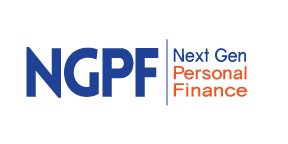 9-Week Course 1.5 Completing the 1040Student Activity PacketIn this lesson, you will learn to: Complete a 1040 form to file their tax returnsResourcesQuestionsEstimated time: 5 minsHave you ever had to file a tax return before? If yes, what was the experience like for you? If no, what would you be most worried about if you were filing for the first time?Estimated time: 35 minsBelow you will find 5 sample individuals.  You will select 2 of the individuals to complete their 1040.  Follow the instructions on page 3 to complete the online 1040. On page 4 you will complete the chart for only the 2 individuals you select:Refund or Owe More?How Much (dollar amount)?Estimated time: 5 mins What challenges did you face completing the sample 1040?NGPF Activity BankTaxes #1Spanish versionTeacher Tip VideoNamePersonal InfoEmployment InfoW-2 FormEdgar FloresAge 16Lives with his parentsWorks around 10 hours/week cleaning pools for $15/hourEdgar’s W-2Melinda FlowersAge 18Lives with her parents, will be heading to college in the fallWorked around 10 hours/week during senior year at a local ice cream shop, and 40 hours/week during the summerMelinda’s W-2Angela LiAge 22Is at college on a partial scholarship but her parents pay room & board and help with other expensesWorked 20 hours/week during the school year at a local plant nurseryAngela’s W-2Marcus RobertsAge 23Recent college graduate, living by himselfIs on salary as a sales representative at a shoe store, working full-timeMarcus’s W-2Borris OswaldAge 24Completed his first full year of working a full-time job, living by himself Is on salary and works full-time as a marketing associate Borris’ W-2Lines 2a-7aAssume $0 for each valueLine 8a No adjustments to incomeLine 9Determine if the individual is/is not a dependent by reading the “Who qualifies as a dependent?” and “Qualifying Child” sections of this article. Then, follow the directions below: If you are NOT a dependent, enter $12,200 If you ARE a dependent, and line 7b is >$12,200, enter $12,200 If you ARE a dependent, and line 7b is <$12,200, add $350 to line 7b and enter that total here Line 10Assume no Qualified Business Income DeductionLine 12aTo find tax for 12a, refer to the tax table starting on page 62 of the 1040 InstructionsIn these scenarios, no one needs to complete additional forms or Schedule 2Line 13Assume no child tax creditsLine 15Assume no other taxesLine 17Assume no 1099 formLine 18Assume no refundable creditsLine 21If line 20 indicates they overpaid, complete line 21a that they’d like a full refund. You should NOT enter bank account information.Line 23If they owe money, complete the calculation here. EdgarMelindaAngelaMarcusBorrisRefund? Owed More? How Much?Link to their completed 1040